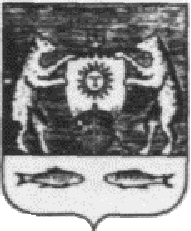 Российская ФедерацияНовгородская область Новгородский районАДМИНИСТРАЦИЯ БОРКОВСКОГО СЕЛЬСКОГО ПОСЕЛЕНИЯП О С Т А Н О В Л Е Н И Еот 26.10.2015 № 96д. БоркиОб утверждении Положения о размещении нестационарных торговых объектов на территории Борковского сельского поселенияВ соответствии с федеральными законами от 6 октября 2003 года N 131-ФЗ «Об общих принципах организации местного самоуправления в Российской Федерации», от 28 декабря 2009 года N 381-ФЗ «Об основах государственного регулирования торговой деятельности в Российской Федерации», в целях упорядочения размещения нестационарных торговых объектов на территории Борковского сельского поселения, улучшения архитектурно-художественного облика, обеспечения надлежащего санитарного состояния поселения, создания условий для улучшения организации и качества торгового обслуживания населения поселения, улучшения эстетического облика поселенияПОСТАНОВЛЯЮ:1. Утвердить прилагаемое Положение о размещении нестационарных торговых объектов на территории Борковского сельского поселения.2. Создать аукционную комиссию и утвердить ее прилагаемый состав.3. Опубликовать настоящее постановление в муниципальной газете «Борковский вестник» и разместить на официальном сайте Администрации Борковского сельского поселения в информационно-телекоммуникационной сети «Интернет» по адресу: www.borkiadm.ruГлава сельского поселения                                                       С.Г. ИвановаУтвержденопостановлением Администрации Борковского сельского поселения от 26.10.2015 № 96ПОЛОЖЕНИЕО РАЗМЕЩЕНИИ НЕСТАЦИОНАРНЫХ ТОРГОВЫХ ОБЪЕКТОВНА ТЕРРИТОРИИ БОРКОВСКОГО СЕЛЬСКОГО ПОСЕЛЕНИЯ1. Общие положения1.1. Настоящее Положение разработано в соответствии с федеральными законами от 6 октября 2003 года N 131-ФЗ «Об общих принципах организации местного самоуправления в Российской Федерации», от 28 декабря 2009 года N 381-ФЗ «Об основах государственного регулирования торговой деятельности в Российской Федерации», результатами инвентаризации нестационарных торговых объектов на территории Борковского сельского поселения и схемой размещения нестационарных торговых объектов на территории Борковского сельского поселения, утвержденными постановлением Администрации Борковского сельского поселения от 05.05.2015 № 69, в целях упорядочения размещения и функционирования нестационарных торговых объектов на территории поселения, создания условий для улучшения организации и качества торгового обслуживания населения поселения, улучшения эстетического облика поселения.1.2. Настоящее Положение определяет порядок размещения нестационарных торговых объектов на территории Борковского сельского поселения. Правоотношения в части порядка по организации и проведения аукциона на право размещения нестационарных торговых объектов регулируются настоящим положением до принятия нормативно-правового акта органа государственной власти Новгородской области.1.3. Требования, предусмотренные настоящим Положением, не распространяются на отношения, связанные с размещением нестационарных торговых объектов, находящихся на территориях рынков, при проведении праздничных, общественно-политических, культурно-массовых и спортивно-массовых мероприятий, имеющих краткосрочный характер, при проведении выставок-ярмарок, ярмарок.1.4. Размещение нестационарных торговых объектов осуществляется с учетом обеспеченности населения поселения стационарными предприятиями потребительского рынка и услуг в зонах отдыха и иных местах в целях создания максимального удобства для населения.1.5. Места для размещения нестационарных торговых объектов, находящихся в муниципальной собственности либо собственность на которые не разграничена, юридическим лицам и индивидуальным предпринимателям предоставляются в соответствии со схемой размещения нестационарных торговых объектов на территории Борковского сельского поселения (далее - Схема) путем проведения открытого аукциона (далее - аукцион).1.6. Предметом аукциона является право на заключение юридическими лицами и индивидуальными предпринимателями с Администрацией Борковского сельского поселения договора на право размещения нестационарного торгового объекта.1.7. Начальная цена предмета аукциона (в размере единого платежа за весь период действия договора) складывается из среднего уровня кадастровой стоимости 1 кв.м. кадастрового квартала населенного пункта Борковского сельского поселения, в котором планируется размещение нестационарного торгового объекта, и площади торгового объекта в соответствии с действующим законодательством.1.8. Аукцион не проводится в случае, если размещенный в установленном порядке нестационарный торговый объект соответствует утвержденной Схеме. В указанном случае хозяйствующий субъект имеет право на продление действующего договора на право размещения нестационарного торгового объекта на территории Борковского сельского поселения.1.9. Заключение договоров на право размещения нестационарных торговых объектов на территории Борковского сельского поселения, строительство, реконструкция, размещение и эксплуатация которых были начаты и произведены в установленном ранее законом порядке для нестационарных торговых объектов на территории Борковского сельского поселения, осуществляется посредством реализации преимущественного права перед другими лицами.1.10. Договоры аренды земельных участков на размещение нестационарных торговых объектов на территории поселения, заключенные до утверждения настоящего Положения, действительны до окончания срока их действия.1.11. Договоры на право размещения нестационарных торговых объектов на территории поселения заключаются на срок не более одного года.1.12. Размещение нестационарных торговых объектов в местах, не предусмотренных Схемой, а также без договора на право размещения нестационарного торгового объекта на территории Борковского сельского поселения считается несанкционированным, а лица, его осуществляющие, привлекаются к ответственности в соответствии с действующим законодательством Российской Федерации и Новгородской области.2. Порядок проведения аукциона на право размещениянестационарных торговых объектов2.1. Целью аукциона является определение победителя (юридическое лицо или индивидуальный предприниматель) для предоставления права на заключение договора на право размещения нестационарного торгового объекта на территории Борковского сельского поселения.2.2. Аукцион является открытым по составу участников и по форме подачи предложений о цене за право заключения договора на размещение нестационарного торгового объекта на территории Борковского сельского поселения.2.3. Решение о проведении аукциона принимается Главой Борковского сельского поселения и оформляется соответствующим постановлением Администрации Борковского сельского поселения, в котором устанавливается предмет аукциона.2.4. Организатором аукциона выступает Администрация Борковского сельского поселения.2.5. Аукционная комиссия при подготовке и проведении аукциона осуществляет следующие функции:определяет величину повышения начальной цены - "шаг аукциона" в пределах от одного до пяти процентов (включительно) начальной цены предмета аукциона, который остается единым на весь период аукциона;определяет время, даты начала и окончания приема заявок, место и срок подведения итогов аукциона;осуществляет рассмотрение заявок и принимает решение о признании победителями участников аукциона или об отказе в допуске к участию в аукционе по основаниям, предусмотренным настоящим Положением, и уведомляет заявителей о принятом решении;назначает аукциониста для проведения аукциона;ведет протокол рассмотрения заявок и определения победителей аукциона.2.6. Организатор аукциона:организует подготовку, публикацию и размещение в определенном Администрацией Борковского сельского поселения официальном печатном издании и на официальном сайте Администрации Борковского сельского поселения в сети Интернет извещения о проведении аукциона не менее чем за 30 дней до дня проведения аукциона;определяет начальную цену предмета аукциона и размер задатка;принимает от заявителей заявки на участие в аукционе и прилагаемые к ним документы;ведет учет заявок в журнале приема заявок по мере их поступления;ведет протокол приема заявок на участие в аукционе, который должен содержать сведения о заявителях, датах подачи заявок, внесенных задатках, а также сведения о заявителях, не допущенных к участию в аукционе, с указанием причин отказа;подписывает протокол приема заявок в течение одного дня со дня окончания срока приема заявок;уведомляет заявителя о признании его участником аукциона;организует подготовку, публикацию в официальном печатном издании и размещение на официальном сайте Администрации Борковского сельского поселения в сети Интернет информации о результатах аукциона в течение 15 дней с даты окончания аукциона.2.7. Извещение о проведении аукциона должно содержать сведения:о наименовании органа местного самоуправления, принявшего постановление Администрации поселения о проведении аукциона;о реквизитах указанного постановления Администрации Борковского сельского поселения;об организаторе аукциона;о месте, дате, времени и порядке проведения аукциона;о предмете аукциона;о начальной цене предмета аукциона;о размере задатка, порядке его внесения заявителями и возврата им, реквизитах счета для перечисления задатка;о форме заявки на участие в аукционе, порядке приема, адресе места приема, дате и времени начала и окончания приема заявок на участие в аукционе.2.8. Организатор аукциона вправе отказаться от проведения аукциона не позднее чем за 15 дней до дня проведения аукциона.Извещение об отказе в проведении аукциона опубликовывается организатором аукциона в течение 3 дней в определенном Администрацией Борковского  сельского поселения официальном печатном издании и на официальном сайте Администрации Борковского сельского поселения в сети Интернет.2.9. Для участия в аукционе заявители представляют в установленный в извещении о проведении аукциона срок следующие документы:заявку на участие в аукционе по приобретению права на заключение договора на право размещения нестационарного торгового объекта на территории поселения по примерной форме согласно приложениям N 1, N 2 к настоящему Положению;копию свидетельства о постановке на учет в налоговом органе на территории Российской Федерации;копию свидетельства о государственной регистрации юридических лиц и индивидуальных предпринимателей;документы, подтверждающие внесение задатка.2.10. Прием документов прекращается не ранее чем за 5 дней до дня проведения аукциона.2.11. Один заявитель вправе подать только одну заявку на участие в аукционе по каждому лоту.2.12. Заявка на участие в аукционе, поступившая по истечении срока ее приема, возвращается в день ее поступления заявителю.2.13. Заявитель не допускается к участию в аукционе по следующим основаниям:непредставление необходимых для участия в аукционе документов, определенных пунктом 2.9 настоящего Положения, или представление недостоверных сведений;не поступление задатка на счет, указанный в извещении о проведении аукциона, до дня окончания приема документов для участия в аукционе.Отказ в допуске к участию в аукционе по другим основаниям не допускается.2.14. Заявитель становится участником аукциона с момента подписания организатором аукциона протокола приема заявок.2.15. Заявители, признанные участниками аукциона, и заявители, не допущенные к участию в аукционе, уведомляются о принятом решении не позднее следующего дня после даты оформления данного решения протоколом приема заявок на участие в аукционе.2.16. Организатор аукциона обязан вернуть внесенный задаток заявителю, не допущенному к участию в аукционе, в течение 3 дней со дня оформления протокола приема заявок на участие в аукционе.2.17. Заявитель имеет право отозвать принятую организатором аукциона заявку до дня окончания срока приема заявок, уведомив об этом в письменной форме организатора аукциона. Организатор аукциона обязан возвратить внесенный задаток заявителю в течение 3 дней со дня регистрации отзыва заявки. В случае отзыва заявки заявителем позднее дня окончания срока приема заявок задаток возвращается в порядке, установленном для участников аукциона.2.18. Результат аукциона оформляется протоколом, который подписывается председателем аукционной комиссии, аукционистом и победителем аукциона в день проведения аукциона. Протокол о результатах аукциона составляется в двух экземплярах, один из которых передается победителю, второй остается у организатора аукциона. В протоколе также указываются:регистрационный номер предмета аукциона;место расположения (адрес) для размещения нестационарного торгового объекта;предложения участников аукциона;победитель аукциона;цена приобретаемого права на заключение договора на размещение нестационарного торгового объекта на территории поселения.2.19. Организатор аукциона в течение 3 рабочих дней после объявления протокола заключает с победителем аукциона договор о предоставлении права на размещение нестационарного торгового объекта на территории поселения по форме согласно приложению N 3 к настоящему Положению при наличии платежного документа по результатам аукциона.2.20. Организатор аукциона в течение 3 дней со дня подписания протокола о результатах аукциона обязан возвратить задатки лицам, участвовавшим в аукционе, но не победившим в нем.2.21. Аукцион признается несостоявшимся в случаях, если:в аукционе участвовали менее двух участников;после троекратного объявления начальной цены предмета аукциона ни один из участников не заявил о своем намерении приобрести предмет аукциона по начальной цене.2.22. В случае если аукцион признан не состоявшимся по причине участия менее двух участников, единственный участник аукциона не позднее чем через 10 дней после дня проведения аукциона вправе заключить договор о предоставлении права на размещение нестационарного торгового объекта на территории поселения, а Администрация Борковского сельского поселения обязана заключить договор с единственным участником аукциона по начальной цене аукциона.2.23. Организатор аукциона в случаях, если аукцион был признан несостоявшимся либо не был заключен договор о предоставлении права на размещение нестационарного торгового объекта на территории поселения с единственным участником аукциона, вправе объявить о проведении повторного аукциона. При этом могут быть изменены условия аукциона.2.24. Информация о результатах аукциона публикуется организатором аукциона в течение 3 дней со дня подписания протокола о результатах аукциона в определенном Администрацией Борковского сельского поселения официальном печатном издании и на официальном сайте Администрации Борковского сельского поселения в сети Интернет.3. Порядок заключения договора на право размещения нестационарного торгового объекта или договорана право размещения нестационарного торгового объекта на территории поселения посредством реализации преимущественного права3.1. Порядок заключения договора на право размещения нестационарного торгового объекта на территории поселения (далее - договор):3.1.1. Договоры заключаются в период действия Схемы;3.1.2. После объявления результатов аукциона победитель аукциона в течение 3 дней вносит сумму единого платежа и заключает договор (приложение N 3 к настоящему Положению);3.1.3. После заключения договора владелец нестационарного торгового объекта имеет право на установку нестационарного торгового объекта на территории поселения и в течение 3 календарных дней после установки нестационарного торгового объекта обязан уведомить Администрацию Борковского сельского поселения в письменной форме об установке нестационарного торгового объекта;3.1.4. При досрочном прекращении договора владелец нестационарного торгового объекта в течение 10 дней в соответствии с условиями договора обязан демонтировать (переместить) нестационарный торговый объект и восстановить благоустройство места размещения и прилегающей территории;3.1.5. В течение срока действия договора владелец нестационарного торгового объекта обязан обеспечить благоустройство прилегающей территории, соблюдение санитарных норм и правил, градостроительных регламентов, экологических, противопожарных и иных нормативов и правил, соблюдение специализации объекта, вывоз мусора и иных отходов от функционирования нестационарного торгового объекта;3.1.6. При желании заключить договор на новый срок заинтересованные лица подают заявление в свободной форме в Администрацию поселения не позднее 20 календарных дней до окончания срока действия договора.К заявлению прилагается копия действующего договора;3.1.7. Договор на новый срок может быть заключен при соблюдении хозяйствующим субъектом подпунктов 3.1.2, 3.1.3, 3.1.5 настоящего Положения и в соответствии с местом расположения торгового объекта, утвержденным Схемой;3.1.8. Администрация Борковского сельского поселения после принятия решения о заключении договора на новый срок или об отказе в заключении договора на новый срок в течение 7 календарных дней обязан уведомить об этом заинтересованное лицо;3.1.9. Договор на новый срок заключается после оплаты заявителем единовременного платежа за новый период действия договора.3.2. Порядок заключения договора на право размещения нестационарного торгового объекта на территории поселения посредством реализации преимущественного права (далее - договор посредством реализации преимущественного права):3.2.1. Договор посредством реализации преимущественного права (приложение N 4 к настоящему Положению) заключается на период до окончания срока действия Схемы;3.2.2. Заявление о заключении договора посредством реализации преимущественного права от владельца ранее установленного нестационарного торгового объекта подается в Администрацию Борковского сельского поселения в письменном виде по примерной форме согласно приложению N 5 к настоящему Положению.К заявлению прилагаются следующие документы:копия свидетельства о постановке на учет в налоговом органе на территории Российской Федерации;копия свидетельства о государственной регистрации юридических лиц и индивидуальных предпринимателей;документ, подтверждающий законность предыдущего периода размещения нестационарного торгового объекта на территории поселения;3.2.3. Администрация Борковского сельского поселения в течение 5 рабочих дней с даты регистрации заявления проверяются полнота и достоверность представленных документов;3.2.4. При наличии документов, соответствующих установленным требованиям, отсутствии оснований для отказа в заключении договора посредством реализации преимущественного права в течение 10 рабочих дней со дня окончания проверки представленных документов Администрация Борковского сельского поселения и заявитель подписывают договор посредством реализации преимущественного права (приложение N 4 к настоящему Положению);3.2.5. Владелец нестационарного торгового объекта, имеющий преимущественное право на заключение договора посредством реализации преимущественного права, обязан до его подписания произвести оплату приобретаемого права на заключение договора посредством реализации преимущественного права в сумме начальной цены предмета аукциона.4. Досрочное расторжение договора на право размещения нестационарного торгового объекта или договора посредствомреализации преимущественного права4.1. Решение о досрочном расторжении договора на право размещения нестационарного торгового объекта или договора на право размещения нестационарного торгового объекта, заключенного посредством реализации преимущественного права, принимается Администрацией Борковского сельского поселения (организатором аукциона) в следующих случаях:при прекращении осуществления торговой деятельности владельцем нестационарного торгового объекта;по представлению органов, осуществляющих государственные функции по контролю и надзору, решению судебных органов;при принятии органом местного самоуправления решения о необходимости ремонта и (или) реконструкции автомобильных дорог;при реализации муниципальных программ и (или) приоритетных направлений деятельности Новгородского муниципального района и Борковского сельского поселения в социально-экономической сфере; использовании территории, занимаемой нестационарным торговым объектом, для целей, связанных с развитием улично-дорожной сети, размещением объектов благоустройства, стоянок автотранспорта, опор уличного освещения и (или) прочих муниципальных объектов, в том числе остановок общественного транспорта, оборудованием бордюров, строительством проездов и (или) проездных путей, и для иных целей, определенных в соответствии с документацией о планировке территорий; изъятии земельных участков для государственных или муниципальных нужд; принятии решений о развитии территории, изменении градостроительных регламентов в отношении территории, на которой находится нестационарный торговый объект;при нарушении владельцем нестационарного торгового объекта следующих условий договора, договора посредством реализации преимущественного права:сохранение заявленного типа и специализации нестационарного торгового объекта;недопущение передачи прав по договору, договору посредством реализации преимущественного права третьим лицам;запрет установки владельцем дополнительного торгового оборудования на земельном участке около нестационарного торгового объекта;соответствие места размещения нестационарного торгового объекта утвержденной Схеме.4.2. Сторона, инициирующая процедуру досрочного расторжения договора, договора посредством реализации преимущественного права обязана за 30 календарных дней сообщить об этом другой стороне в письменной форме.4.3. В случае выявления фактов, указанных в абзацах третьем и пятом пункта 4.1 настоящего Положения, и наступления случая, указанного в абзаце четвертом пункта 4.1 настоящего Положения, вопрос о досрочном расторжении договора, договора посредством реализации преимущественного права рассматривается организатором аукциона, о чем владелец нестационарного торгового объекта уведомляется в течение 10 календарных дней в письменной форме.4.4. При принятии решения о досрочном прекращении договора на право размещения нестационарного торгового объекта и договора посредством реализации преимущественного права организатор аукциона вручает владельцу нестационарного торгового объекта уведомление о расторжении договора, договора посредством реализации преимущественного права и сроке демонтажа нестационарного торгового объекта.4.5. Владелец нестационарного торгового объекта в 5-дневный срок после получения уведомления обязан прекратить функционирование нестационарного торгового объекта.4.6. Функционирование нестационарного торгового объекта по истечении установленного срока считается незаконным, за что владелец нестационарного торгового объекта несет ответственность в соответствии с действующим законодательством Российской Федерации.4.7. При досрочном прекращении договора на право размещения нестационарного торгового объекта или договора на право размещения нестационарного торгового объекта, заключенного посредством реализации преимущественного права, владелец нестационарного торгового объекта в течение 10 календарных дней в соответствии с условиями договора, договора посредством реализации преимущественного права обязан демонтировать нестационарный торговый объект и восстановить благоустройство места размещения и прилегающей территории.4.8. При неисполнении владельцем нестационарного торгового объекта обязанности по своевременному демонтажу нестационарный торговый объект считается самовольно установленным, а место его размещения подлежит освобождению в соответствии с законодательством Российской Федерации, Новгородской области, муниципальными правовыми актами, условиями договора, договора посредством реализации преимущественного права.Приложение N 1к Положению о порядке размещения нестационарных торговых объектов на территории Борковского сельского поселенияПримерная формаЗАЯВКАна участие в аукционе по приобретению права на заключениедоговора на право размещения нестационарного торгового объекта натерритории Борковского сельского поселения(для индивидуального предпринимателя)"___" _____________ 20____ года__________________________________________________________________(ФИО индивидуального предпринимателя, подавшего заявку)__________________________________________________________________(номер свидетельства о государственной регистрации ИП)заявляет о своем намерении принять участие в открытом аукционе по приобретению права на заключение договора на право размещения нестационарного торгового объекта на территории поселения по адресу: ___________________________________________________________________________________________________________________________________,__________________________________________________________________.(указать вид деятельности объекта)С условиями проведения открытого аукциона и порядком проведения открытого аукциона ознакомлен(а) и согласен(а).Решение о результатах открытого аукциона прошу сообщить по адресу:___________________________________________________________________________________________________________________________________.Банковские реквизиты: ____________________________________________________.Номер телефона: __________________________________________________________.Индивидуальный предприниматель _______________     ________________________                                  (подпись)         (расшифровка подписи)"____" _________________ 20___ годаПринято  _______________________  _________________________________                                    (подпись)                (ФИО лица, принявшего документы)"___" _________________ 20____ годаПриложение N 2к Положению о порядке размещения нестационарных торговых объектов на территории Борковского сельского поселенияПримерная формаЗАЯВКАна участие в аукционе по приобретению права на заключениедоговора на право размещения нестационарного торгового объекта натерритории Борковского сельского поселения (для юридического лица)"___" _____________ 20____ года__________________________________________________________________,(полное наименование юридического лица, подавшего заявку)зарегистрированное __________________________________________________________________(наименование органа, зарегистрировавшего юридическое лицо)по юридическому адресу __________________________________________________________________,о чем выдано свидетельство, серия ______ N ___________________________,заявляет о своем намерении принять участие в открытом аукционе по приобретению права на заключение договора на право размещения нестационарного  торгового  объекта  на  территории  поселения по адресу: __________________________________________________________________(указать вид деятельности объекта)С условиями проведения открытого аукциона и порядком проведения открытого аукциона ознакомлен(а) и согласен(а).Решение о результатах открытого аукциона прошу сообщить по адресу:__________________________________________________________________Банковские реквизиты: ____________________________________________________.Номер телефона: __________________________________________________________.Руководитель ________________ ______________________________________                                 (подпись)                    (расшифровка подписи)"____" _________________ 20___ годаПринято _______________________ ___________________________________                                 (подпись)                  (ФИО лица, принявшего документы)"___" _________________ 20____ годаПриложение N 3к Положению о порядке размещения нестационарных торговых объектов на территории Борковского сельского поселенияФормаДОГОВОРо предоставлении права на размещение нестационарного торговогообъекта на территории Борковского сельского поселения____________________                         от "___" __________ 20___ г. N _______Администрация Борковского сельского поселения, именуемая в дальнейшем Администрация, в лице Главы Борковского сельского поселения _________________________________________________________,(ФИО)действующего(ей) на основании _________________________, с одной стороны, и__________________________________________________________________(наименование организации, ФИО индивидуального предпринимателя)в лице __________________________________________________________________,(должность, ФИО) действующего(ей) на основании _____________________, именуемый(ая/ое) в дальнейшем Участник (владелец нестационарного торгового объекта), с другой стороны, при совместном упоминании именуемые стороны, заключили настоящий Договор о нижеследующем.1. Предмет ДоговораАдминистрация предоставляет Участнику (владельцу нестационарного торгового объекта) право на размещение нестационарного торгового объекта(далее - объект) ____________________________________________________(наименование объекта оказания услуг)для осуществления торговой деятельности _____________________________(реализуемая продукция)по адресу: __________________________________________________________________,(место расположения объекта)на срок с _________ по _________ 20___ года.2. Права и обязанности сторон2.1. Администрация:2.1.1. В соответствии с решением аукционной комиссии от ____________, протокол N ______, предоставляет право на размещение объекта  по адресу: ______________________________________________________,для осуществления Участником (владельцем нестационарного торгового объекта) торговой деятельности ______________________________________(реализуемая продукция)с использованием __________________________________________________________(наименование нестационарного объекта)на срок до __________________;2.1.2. Осуществляет контроль за выполнением требований к эксплуатации объекта, установленных настоящим Договором;2.1.3. Демонтирует установленные конструкции при нарушении (невыполнении) Участником (владельцем нестационарного торгового объекта) обязательств, предусмотренных пунктом 2.4 настоящего Договора, за счет средств Участника (владельца нестационарного торгового объекта).2.2. Администрация обязуется обеспечить методическую и организационную помощь в вопросах организации торговли, предоставления услуг населению.2.3. Участник (владелец нестационарного торгового объекта) имеет право разместить объект по адресу, утвержденному решением аукционной комиссии.2.4. Участник (владелец нестационарного торгового объекта) обязуется:2.4.1. Обеспечить установку объекта и его готовность к работе в срок до _______________________;2.4.2. Приступить к эксплуатации объекта после заключения договоров на уборку территории, вывоз твердых бытовых, потребление энергоресурсов;2.4.3. Использовать объект по назначению, указанному в пункте 1.1 настоящего Договора, без права передачи его третьему лицу;2.4.4. Обеспечить выполнение установленных законодательством Российской Федерации торговых, санитарных и противопожарных норм и правил организации работы для данного объекта;2.4.5. Освободить занимаемую территорию от конструкций и привести ее в первоначальное состояние в течение трех дней:по окончании срока действия настоящего Договора;в случае досрочного расторжения настоящего Договора по инициативе Администрации в соответствии с разделом 3 настоящего Договора.3. Расторжение Договора3.1. Администрация имеет право досрочно в одностороннем порядке расторгнуть настоящий Договор, письменно уведомив Участника (владельца нестационарного торгового объекта) за три дня, в следующих случаях:при прекращении осуществления торговой деятельности Участником (владельцем нестационарного торгового объекта);по представлению органов, осуществляющих государственные функции по контролю и надзору;при принятии органом местного самоуправления решения о необходимости ремонта и (или) реконструкции автомобильных дорог; реализации муниципальных программ и (или) приоритетных направлений деятельности Новгородского муниципального района и Борковского сельского поселения в социально-экономической сфере; использовании территории, занимаемой объектом, для целей, связанных с развитием улично-дорожной сети, размещением объектов благоустройства, стоянок автотранспорта, опор уличного освещения и (или) прочих муниципальных объектов, в том числе остановок общественного транспорта, оборудованием бордюров, строительством проездов и (или) проездных путей, и для иных целей, определенных в соответствии с документацией о планировке территорий; изъятии земельных участков для государственных или муниципальных нужд; принятии решений о развитии территории, изменении градостроительных регламентов в отношении территории, на которой находится объект;при нарушении Участником (владельцем нестационарного торгового объекта) следующих условий настоящего Договора:сохранение заявленного типа и специализации объекта;недопущение передачи прав по настоящему Договору третьим лицам;запрет установки Участником (владельцем нестационарного торгового объекта) дополнительного торгового оборудования на земельном участке около объекта;соответствие места размещения объекта согласно схеме размещения нестационарных торговых объектов на территории Новгородского муниципального района, утвержденной постановлением Администрации Борковского сельского поселения от  _____________ № _______3.2. Сторона, инициирующая процедуру досрочного расторжения настоящего Договора, обязана за 30 календарных дней сообщить об этом другой стороне в письменной форме.3.3. В случае выявления фактов, указанных в абзацах третьем и пятом пункта 3.1 настоящего Договора, и наступления случая, указанного в абзаце четвертом пункта 3.1 настоящего Договора, вопрос о досрочном расторжении настоящего Договора рассматривается Администрацией, о чем Участник (владелец нестационарного торгового объекта) уведомляется в течение 10 календарных дней в письменной форме.3.4. При принятии решения о досрочном прекращении настоящего Договора Администрация вручает Участнику (владельцу нестационарного торгового объекта) уведомление о расторжении настоящего Договора и сроке демонтажа объекта.3.5. Участник (владелец нестационарного торгового объекта) в 5-дневный срок после получения уведомления обязан прекратить функционирование объекта.3.6. Функционирование объекта по истечении установленного срока считается незаконным, за что Участник (владелец нестационарного торгового объекта) несет ответственность в соответствии с действующим законодательством Российской Федерации.3.7. При досрочном прекращении настоящего Договора Участник (владелец нестационарного торгового объекта) в течение 10 календарных дней в соответствии с условиями настоящего Договора обязан демонтировать объект и восстановить благоустройство места размещения и прилегающей территории.3.8. При неисполнении Участником (владельцем нестационарного торгового объекта) обязанности по своевременному демонтажу объект считается самовольно установленным, а место его размещения подлежит освобождению в соответствии с действующим законодательством Российской Федерации, Новгородской области, муниципальными правовыми актами, условиями настоящего Договора.4. Прочие условия4.1. Изменения к настоящему Договору действительны, если они составлены в письменной форме, оформлены дополнительными соглашениями и подписаны уполномоченными представителями сторон.4.2. В случае изменения адреса или иных реквизитов каждая из сторон обязана в 10-дневный срок направить об этом письменное уведомление другой стороне, в противном случае все извещения и другие документы, отправленные по адресу, указанному в настоящем Договоре, считаются врученными.4.3. Взаимоотношения сторон, не урегулированные настоящим Договором, регламентируются действующим законодательством Российской Федерации.4.4. Настоящий Договор составлен в двух экземплярах, имеющих одинаковую юридическую силу.5. Юридические адреса, реквизиты и подписи сторон           Администрация                           Участник (владелец нестационарного                                                                        торгового объекта)____________________________________________________________________________________________________________________________________________________  ________________________  (подпись)    (расшифровка подписи)      (подпись)    (расшифровка подписи)МП                                                                         МППриложение N 4к Положению о порядке размещения нестационарных торговых объектов на территории Борковского сельского поселенияФормаДОГОВОРо предоставлении права на размещение нестационарного торговогообъекта на территории Борковского сельского поселения посредством реализации преимущественного праваАдминистрация Борковского сельского поселения, именуемая в дальнейшем Администрация, в лице Главы Борковского сельского поселения _________________________________________________________,(ФИО)действующего(ей) на основании _________________________, с одной стороны, и__________________________________________________________________(наименование организации, ФИО индивидуального предпринимателя)в лице __________________________________________________________________,(должность, ФИО) действующего(ей) на основании _____________________, именуемый(ая/ое) в дальнейшем Участник (владелец нестационарного торгового объекта), с другой стороны, при совместном упоминании именуемые стороны, заключили настоящий Договор о нижеследующем.1. Предмет ДоговораАдминистрация предоставляет Заявителю (владельцу нестационарного торгового объекта) право на размещение нестационарного торгового объекта (далее – объект) ____________________________________________________(наименование объекта оказания услуг)для осуществления торговой деятельности _____________________________ (реализуемая продукция)по адресу: _______________________________________________________________,(место расположения объекта)на срок с _________ по _________ 20___ года.2. Права и обязанности сторон2.1. Администрация:2.1.1. В соответствии со схемой размещения нестационарных торговых объектов на территории Борковского сельского поселения, утвержденной постановлением Администрации Борковского сельского поселения от ___________ № ______ (далее - Схема), предоставляет Заявителю (владельцу нестационарного торгового объекта) право на размещение объекта посредством  реализации преимущественного права по адресу:__________________________________________________________________,для осуществления Заявителем (владельцем нестационарного торгового объекта) торговой деятельности ______________________________________(реализуемая продукция)с использованием ___________________________________________________(наименование объекта)на срок до __________________;2.1.2. Осуществляет контроль за выполнением требований к эксплуатации объекта, установленных настоящим Договором;2.1.3. Инициирует демонтаж установленного объекта при нарушении (невыполнении) Заявителем (владельцем нестационарного торгового объекта) обязательств, предусмотренных пунктом 2.4 настоящего Договора, за счет средств Заявителя (владельца нестационарного торгового объекта).2.2. Обеспечивает методическую и организационную помощь в вопросах организации торговли, предоставления услуг населению.2.3. Заявитель (владелец нестационарного торгового объекта) имеет право разместить объект в соответствии со Схемой.2.4. Заявитель (владелец нестационарного торгового объекта) обязуется:2.4.1. Приступить к дальнейшей эксплуатации объекта после заключения договоров на уборку территории, вывоз твердых бытовых, потребление энергоресурсов;2.4.2. Использовать объект по назначению, указанному в пункте 1.1 настоящего Договора, без права передачи его третьему лицу;2.4.3. Обеспечить выполнение установленных законодательством Российской Федерации торговых, санитарных и противопожарных норм и правил организации работы для данного объекта;2.4.4. Освободить занимаемую территорию от конструкций и привести ее в первоначальное состояние в течение 10 календарных дней:по окончании срока действия настоящего Договора;в случае досрочного расторжения настоящего Договора по инициативе Заявителя (владельца нестационарного торгового объекта) или Администрации в соответствии с разделом 3 настоящего Договора.3. Расторжение Договора3.1. Решение о досрочном расторжении настоящего Договора принимается Администрацией в следующих случаях:при прекращении осуществления торговой деятельности Заявителем (владельцем нестационарного торгового объекта);по представлению органов, осуществляющих государственные функции по контролю и надзору;при принятии органом местного самоуправления решения о необходимости ремонта и (или) реконструкции автомобильных дорог; реализации муниципальных программ и (или) приоритетных направлений деятельности Новгородского муниципального района и Борковского сельского поселения в социально-экономической сфере; использовании территории, занимаемой объектом, для целей, связанных с развитием улично-дорожной сети, размещением объектов благоустройства, стоянок автотранспорта, опор уличного освещения и (или) прочих муниципальных объектов, в том числе остановок городского общественного транспорта, оборудованием бордюров, строительством проездов и (или) проездных путей, и для иных целей, определенных в соответствии с документацией о планировке территорий; изъятии земельных участков для государственных или муниципальных нужд; принятии решений о развитии территории, изменении градостроительных регламентов в отношении территории, на которой находится объект;при нарушении Заявителем (владельцем нестационарного торгового объекта) следующих условий настоящего Договора:сохранение заявленного типа и специализации объекта;недопущение передачи прав по настоящему Договору третьим лицам;запрет установки Заявителем (владельцем нестационарного торгового объекта) дополнительного торгового оборудования на земельном участке около объекта;соответствие места размещения объекта Схеме.3.2. Сторона, инициирующая процедуру досрочного расторжения настоящего Договора, обязана за 30 календарных дней сообщить об этом другой стороне в письменной форме.3.3. В случае выявления фактов, указанных в абзацах третьем и пятом пункта 3.1 настоящего Договора, и наступления случая, указанного в абзаце четвертом пункта 3.1 настоящего Договора, вопрос о досрочном расторжении настоящего Договора рассматривается Администрацией, о чем Заявитель (владелец нестационарного торгового объекта) уведомляется в течение 10 календарных дней в письменной форме.3.4. При принятии решения о досрочном прекращении настоящего Договора Администрация вручает Заявителю (владельцу нестационарного торгового объекта) уведомление о расторжении настоящего Договора и сроке демонтажа объекта.3.5. Заявитель (владелец нестационарного торгового объекта) в 5-дневный срок после получения уведомления обязан прекратить функционирование объекта.3.6. Функционирование объекта по истечении установленного срока считается незаконным, за что Заявитель (владелец нестационарного торгового объекта) несет ответственность в соответствии с действующим законодательством Российской Федерации.3.7. При досрочном прекращении настоящего Договора Заявитель (владелец нестационарного торгового объекта) в течение 10 календарных дней в соответствии с условиями настоящего Договора обязан демонтировать объект и восстановить благоустройство места размещения и прилегающей территории.3.8. При неисполнении Заявителем (владельцем нестационарного торгового объекта) обязанности по своевременному демонтажу объект считается самовольно установленным, а место его размещения подлежит освобождению в соответствии с действующим законодательством Российской Федерации, Новгородской области, муниципальными правовыми актами, условиями настоящего Договора.4. Прочие условия4.1. Изменения к настоящему Договору действительны, если они составлены в письменной форме, оформлены дополнительными соглашениями и подписаны уполномоченными представителями сторон.4.2. В случае изменения адреса или иных реквизитов каждая из сторон обязана в 10-дневный срок направить об этом письменное уведомление другой стороне, в противном случае все извещения и другие документы, отправленные по адресу, указанному в настоящем Договоре, считаются врученными.4.3. Взаимоотношения сторон, не урегулированные настоящим Договором, регламентируются действующим законодательством Российской Федерации.4.4. Настоящий Договор составлен в двух экземплярах, имеющих одинаковую юридическую силу.5. Юридические адреса, реквизиты и подписи сторон          Администрация              Заявитель (владелец нестационарного                                                      торгового объекта)____________   ______________________    _________   _________________ (подпись)     (расшифровка подписи)     (подпись)   (расшифровка подписи)                                                                         МП                                       МППриложение N 5к Положению о порядке размещения нестационарных торговых объектов на территории Борковского сельского поселенияПримерная форма                                   В Администрацию Борковского сельского поселения                              от __________________________________________                                     (наименование юридического лица,                              _____________________________________________                                  ФИО индивидуального предпринимателя)                              ИНН ________________________________________,                              ОГРН _______________________________________,                              юридический адрес: __________________________                              ____________________________________________,                              номер телефона: _____________________________ЗАЯВЛЕНИЕо заключении договора на право размещения нестационарного торгового объекта на территории Борковского сельского поселения посредством реализации преимущественного права"___" ___________ 20____ годаПрошу провести обследование действующего нестационарного торгового объекта и рассмотреть вопрос о заключении договора на право размещения нестационарного торгового объекта на территории Борковского сельского поселения посредством реализации преимущественного права.Нестационарный торговый объект _________________________________.(тип объекта)Месторасположение объекта ______________________________________Общая площадь объекта ________ кв. м.Специализация _________________________________________________.___________________________   __________________________________    (подпись заявителя)                       (расшифровка подписи)МППринято _______________________             _______________________________               (подпись)                   (ФИО лица, принявшего документы)"___" _________________ 20____ годаУтвержденопостановлением Администрации Борковского сельского поселения от 26.10.2015 № 96СОСТАВАУКЦИОННОЙ КОМИССИИЧлены комиссии:Иванова С.Г.-Глава Борковского сельского поселения, председатель комиссииОборина Е.И.-заместитель Главы администрации Борковского сельского поселения, заместитель председателя комиссииЕвстигнеева Е.В.-ведущий специалист Администрации Борковского сельского поселения, секретарь комиссииШошина Е.Ю.-представитель комитета по земельным ресурсам, землеустройству и градостроительной деятельностиАдминистрации Новгородского муниципального района (по согласованию);Лебедева Н.Ю.-представитель экономического комитета Администрации Новгородского муниципального района (по согласованию);Тюлин А.С. -представитель комитета по управлению муниципальным имуществом и комитета финансов Новгородского муниципального района (по согласованию);Кондакова С.Г.-главный специалист, Администрации Борковского  сельского поселения.